Elenco prove di laboratorio elettronica sistemi OTTIMOhttp://www.itisravenna.gov.it/corso/labsitel/archivioprove.phpInizio moduloFine moduloModificaTipoLabClasseTitoloDocHtmlSchemaImmagineele4Amplificatore di potenza a transistors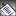 ele4Misure su Raddrizzatore a ponte di Graetzele4Prove su un circuito risonante RLC Serieele5Alimentatore stabilizzato con LM317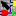 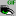 ele5Alimentatore Switching con MC34063ele5Alimentatori stabilizzati con LM723ele5Alimentatori stabilizzati con transistorele5Applicazioni con amp.opele5Generatori di forme d'onda con DACele5Gestione ADC TLC548 con scheda 8051ele5Gestione ADC0803 con scheda 8051ele5Monitoraggio temperatura con ADCele5Multivibratore astabile con Amp.Op.ele5Multivibratore astabile con NE555ele5Multivibratore astabile porte logiche CMOSele5Parzializzatore d'onda con SCR pilotato in tensioneele5Progetto e realizzazione pratica di un adattatore tra sonda di temperatura LM335 e convertitore AD per sistema 8051ele5Progetto e realizzazione pratica di un traslatore di livello per acquisire segnali sinusoidali con scheda ADele5Progetto e verifica del funzionamento di oscillatoriele5Progetto e verifica di funzionamento di multivibratori astabili:ele5Progetto e verifica di funzionamento di un oscillatore Colpittsele5Regolatore di potenza CC PWM con Amplificatore Operazionaleele5Rilievo delle caratteristiche degli amplificatori operazionaliele5Rilievo delle caratteristiche di derivatore realeele5Rivelatore antitaccheggioele5Simulazioni con MC9log4Condizionamento di segnale su sonda LM335log4Prove sulle configurazioni base dell'Amp. OP.sie4ACQUISIZIONE DATI con scheda arduino – rilievo della caratteristica di un trasduttore.sie4Controllo di luminosita ON/OFFsie4Controllo di temperatura con scheda Arduinosie4Controllo di temperatura ON OFF con NTCsie4Controllo di temperatura ON OFF con sonda AD590sie4Controllo ON/OFF di temperatura software con Delphi e Arduino.sie4Esercitazioni con Microcap 11sie4Prove su trasduttore NTCsie4Simulazione e misure su risposta al gradino su circuito RLCsie4Sistema di acquisizione dati con Arduino via USB/Serialesis3Contatore asincrono binario a 3 bitsis4Confronto di caratteristiche porte TTL e CMOSsis4Contatore asincrono binario a 4 bitsis4Contatore asincrono modulo 10sis4Contatore Up/Down programmabile a 4 bitsis4Eco digitale con scheda 8051sis4Eco digitale con scheda 8051sis4Gestione impianto d'allarme con PC tramite porta parallelasis4Gestione interrupt modo 0 Z80sis4Gestione interrupt modo 1 Z80sis4Gestione interrupt non mascherabilesis4Interfaccia di inputsis4Interfaccia di input/outputsis4Interfaccia per il pilotaggio di due display con tecnica del muliplexaggiosis4Interfaccia per il pilotaggio di un displaysis4Memoria statica 6116sis4Pilotaggio di display LCD intelligenti con Z80sis4Programmare in assembler con Tasm, Tlink e Tdsis4Programmazione epromsis4Prova istruzioni Asm X86 su Debugsis4Registro P.I.P.O. con 74LS175sis4Registro P.I.S.O.con 74LS165sis4Registro S.I.P.O. a flip-flopsis4Schema base di programma in assemblysis5Acquisizione temperatura con ADC TLC548 e scheda 8051sis5Analisi al gradino di una rete RLCsis5Analisi della risposta al transitorio di tensione del motore c.c. con scheda 8051sis5Attuatore per motore passo-passo bipolare con scheda 8051 e driver L298.sis5Attuatore per motore passo-passo bipolare con scheda 8051.sis5Attuatore per motore passo-passo bipolare con scheda Arduino e driver L298.sis5Centralina meteo 2003/04sis5Controllo di luminosità con regolatore P.I.Dsis5Controllo di posizione con motore passo-passo bipolare.sis5Controllo di posizione per motore C.C. con regolatore P.I.Dsis5Controllo di velocità per motore C.C. a microprocessore Z80sis5Controllo di velocità per motore C.C. con regolatore P.I.Dsis5Controllo di velocità proporzionale, bidirezionale per motore C.Csis5Controllo di velocità PWM per motore cc con retroazione ad encoder con scheda Arduinosis5Driver analogico bidirezionale per motore C.C.sis5Driver analogico monodirezionale per motore C.C.sis5Driver analogico unidirezionale con soli transistors per motore C.Csis5Esercizi di programmazione assembler con scheda 8051sis5Esercizi di programmazione assembler con scheda 8051sis5Interfaccia display con scheda Arduino + Alimentatore gestito da microcontrolloresis5Interfacciamento di ADC0803 con scheda Z80sis5Introduzione Arduinosis5Misura della corrente di spunto in un motore C.C 8051sis5Misura della corrente di spunto in un motore C.C 8051 ver.2sis5Misura della corrente di spunto in un motore C.C Z80sis5Misura della linearità del blocco motore C.C. e dinamo tachimetricasis5Pilotaggio ADC TLC548 con porta parallela PCsis5Pilotaggio di display LCD intelligenti con 8051sis5Regolatore di luminosità a microprocessore con scheda A/D Z80sis5Regolatore di potenza a parzializzazione d'onda Z80sis5Regolatore di velocita' motore cc PWM con 8051sis5Regolatore P.I.Dsis5Regolatore Temperatura ON-OFF con ADC TLC548 e scheda 8051sis5Regolatore Temperatura ON-OFF con scheda Z80sis5Rilevamento del transitorio di temperatura di un riscaldatoresis5Rilievo caratteristiche di motore a corrente continua e dinamo tachimetrica.sis5Rilievo caratteristiche di un fotoaccoppiatoresis5Rilievo caratteristiche di un optotriacsis5Rilievo della risposta al gradino di un motore CCsis5Schema a blocchi del regolatore P.I.D.sis5Segnalatore luminoso ed acustico con 8051tel5Comunicazione tra i due PC con interfaccia RS232tel5Esercitazione di comunicazione seriale tra PC tramite porta RS232tel5Modulatore AM con AmpOptel5Modulatore AM reale con modulazione di collettoretel5Modulatore AM reale con modulazione di collettore 2tel5Modulatore AM reale con modulazione di emettitoretel5Modulatore D.S.B. a dioditel5Modulatore FM con ICL 8038tel5Modulatore FM reale:tel5Modulatore PAMtel5Modulatore sperimentale AM con AmpOp (Analisi con Visual Analyser)tel5Moltiplicatore di frequenza con PLLtel5Prove col PLLtel5Trasmissione PCM